				  	                     มกราคม  2564เรื่อง	การจัดสรรทุนการศึกษาสำหรับนักเรียนระดับประถมศึกษาตอนปลายที่สนใจเรียนทางสายวิทยาศาสตร์ ประจำปี 2564เรียน   ผู้ว่าราชการจังหวัด ทุกจังหวัดสิ่งที่ส่งมาด้วย	1.	สำเนาหนังสือมูลนิธิพระบรมราชานุสรณ์พระบาทสมเด็จพระปกเกล้าเจ้าอยู่หัวและสมเด็จพระนางเจ้ารำไพพรรณี ที่ สผ 0003/ว 5 ลงวันที่ 8 มกราคม 2564    	จำนวน 1 ฉบับ			2.	หลักเกณฑ์การพิจารณาให้คะแนนการประกวดบทความและโครงงาน        	จำนวน 1 ฉบับ		ด้วยมูลนิธิพระบรมราชานุสรณ์พระบาทสมเด็จพระปกเกล้าเจ้าอยู่หัวและสมเด็จพระนางเจ้ารำไพพรรณี ได้จัดสรรทุนการศึกษาสำหรับนักเรียนระดับประถมศึกษาตอนปลาย (ชั้นประถมศึกษาปีที่ 5 - 6)                ในสถานศึกษาสังกัดองค์กรปกครองส่วนท้องถิ่นที่สนใจเรียนทางสายวิทยาศาสตร์ ประจำปี 2564 จำนวน 12 ทุน  ทุนละ 2,000 บาท รวมเป็นเงินทั้งสิ้น 24,000 บาท (สองหมื่นสี่พันบาทถ้วน) กรมส่งเสริมการปกครองท้องถิ่นพิจารณาแล้ว เพื่อให้การคัดเลือกนักเรียนเพื่อรับทุนการศึกษา            มูลนิธิพระบรมราชานุสรณ์พระบาทสมเด็จพระปกเกล้าเจ้าอยู่หัวและสมเด็จพระนางเจ้ารำไพพรรณี                เป็นไปด้วยความเรียบร้อยและบรรลุวัตถุประสงค์ จึงขอความร่วมมือจังหวัดดำเนินการคัดเลือกนักเรียน                         ที่กำลังศึกษาอยู่ในชั้นประถมศึกษาตอนปลาย (ชั้นประถมศึกษาปีที่ 5 - 6) ในสถานศึกษาสังกัดองค์กรปกครองส่วนท้องถิ่น จังหวัดละ 1 คน โดยวิธีการประกวดบทความหรือโครงงานทางวิทยาศาสตร์ ตามหลักเกณฑ์                 การพิจารณาตัดสินให้คะแนนการประกวดบทความและโครงงานทางวิทยาศาสตร์ และส่งรายชื่อนักเรียน                        ที่ได้รับการคัดเลือกพร้อมบทความหรือโครงงานทางวิทยาศาสตร์ให้กรมส่งเสริมการปกครองท้องถิ่น                         ภายในวันที่ 25 กุมภาพันธ์ 2564 โดยถือวันประทับตราไปรษณียากรต้นทางเป็นสำคัญ รายละเอียด                 ปรากฏตามสิ่งที่ส่งมาด้วย	จึงเรียนมาเพื่อโปรดพิจารณา						   ขอแสดงความนับถือ              อธิบดีกรมส่งเสริมการปกครองท้องถิ่นกองส่งเสริมและพัฒนาการจัดการศึกษาท้องถิ่นกลุ่มงานส่งเสริมการจัดการศึกษาท้องถิ่นโทร. ๐-๒๒๔๑-๙๐00 ต่อ 5313โทรสาร 0-2241-9022-3 ต่อ 218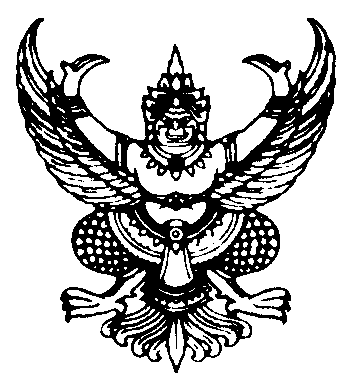 